ГРУППА «А»ГРУППА «Б»ГРУППА «В»ГРУППА «Г»ПОЛУФИНАЛЫ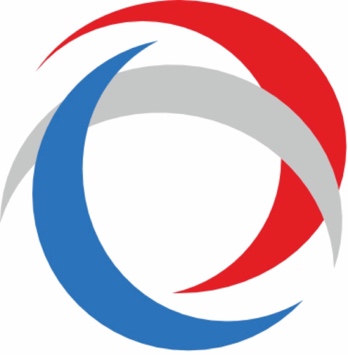 XIII ЛЕТНИЕ СПОРТИВНЫЕ ИГРЫсреди городских округов Красноярского краяг. Ачинск25-28 августа 2022 года№Команда123ОчкиМестоСоветский район, 
г. Красноярск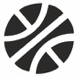 107:50
288:51
24Iг. Дивногорск50:107
133:49
12IIIг. Канск51:88
149:33
23IIГЛАВНЫЙ СУДЬЯ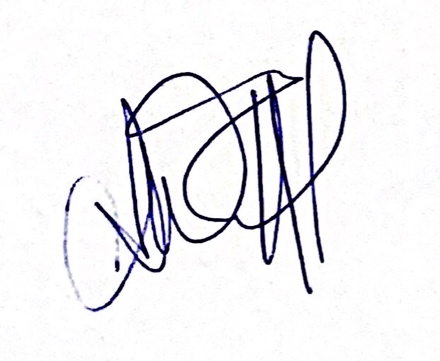 А.Ю. ЧИЖОВXIII ЛЕТНИЕ СПОРТИВНЫЕ ИГРЫсреди городских округов Красноярского краяг. Ачинск25-28 августа 2022 года№Команда123ОчкиМестоЗАТО 
г. Железногорск91:42
299:18
24Iг. Шарыпово42:91
170:54
23IIг. Боготол18:99
154:70
12IIIГЛАВНЫЙ СУДЬЯА.Ю. ЧИЖОВXIII ЛЕТНИЕ СПОРТИВНЫЕ ИГРЫсреди городских округов Красноярского краяг. Ачинск25-28 августа 2022 года№Команда123ОчкиМестог. Ачинск79:24
286:36
24Iг. Лесосибирск24:79
120:73
12IIIг. Енисейск36:86
173:20
23IIГЛАВНЫЙ СУДЬЯА.Ю. ЧИЖОВXIII ЛЕТНИЕ СПОРТИВНЫЕ ИГРЫсреди городских округов Красноярского краяг. Ачинск25-28 августа 2022 года№Команда123ОчкиМестоЗАТО 
г. Зеленогорск93:58
278:41
24Iг. Минусинск58:93
186:43
23IIг. Назарово41:78
143:86
12IIIГЛАВНЫЙ СУДЬЯА.Ю. ЧИЖОВXIII ЛЕТНИЕ СПОРТИВНЫЕ ИГРЫсреди городских округов Красноярского краяг. Ачинск25-28 августа 2022 годаГруппа «9-12»г. БОГОТОЛ40:84г. ЛЕСОСИБИРСКГруппа «9-12»г. ДИВНОГОРСК68:50г. НАЗАРОВОГруппа «5-8»г. КАНСК37:89г. МИНУСИНСКГруппа «5-8»г. ЕНИСЕЙСК74:16г. ШАРЫПОВОГруппа «1-4»Советский район, 
г. КРАСНОЯРСК63:56ЗАТО г. ЗЕЛЕНОГОРСКГруппа «1-4»г. АЧИНСК56:65ЗАТО г. ЖЕЛЕЗНОГОРСКГЛАВНЫЙ СУДЬЯА.Ю. ЧИЖОВ